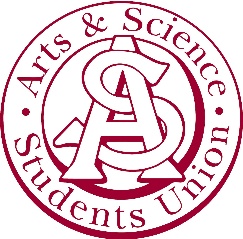 Arts & Science Students’ Union AgendaOctober 28, 2019 5:07 pm Arts Building Room 202Regrets: Olena Malko, Fatima Afzal, Braden Dubois 1. Adoption of agendaSeconded by Jayda Jessee2. Recognized treaty 6 territory3. Approve Last Meeting Minutes4. Executive Reports4.1	Presidential reports4.2	Committee reports 4.2.1 VP Williams 4.2.2 VP Jackson 4.2.3 VP Dhillon4.2.4 VP Ristau5. Students’ Councils Report	5.1	Member of Students’ Councils report6. Other BusinessApprove Last Meeting MinutesMinutes stand approved as distributedTasnim Jaisee - President ReportAlumni Achievement AwardsNext week, Friday3 alumni will be awardedMore info to comeMore meetings coming up soonRichard Williams - VP Academic Scholarship is up and goingTell your friends about itApplication will be up on website soon Deadline is November 22 Amber Jackson – VP Internal Affairs Thinking about changing our funding policy Talked about it in the exec meeting, will be talking about it in committee meeting as wellCurrently doing funding retroactivelyThinking about creating option to give clubs funding before eventsPoint of funding is to prevent paying from own pocketWe can figure out what to do if groups end up having money left over2 clubs are needing funding – $250 eachMotion to pass $500 to provide club funding Seconded by AbbyDiscussion Internal committee agreed to provide funding2 separate clubs are wanting $250 eachBoth clubs involve arts and science studentsHow we decide who gets funding:Clubs need to be affiliated with arts and science collegeHad a request from an engineering group, couldn’t provide funding to them because they weren’t associated with college of arts and science even if their event was open to arts and science studentsWill make sure they provide receipts Motion passesPalak Dhillon – VP MarketingHalloween giveaway is going onExtended date – was going to close contest on WednesdayOnly got 2 entries, not enough Probably because people are busy with midterms and Halloween isn’t until Thursday Decided to extended date to Sunday, November 3rd Everyone can post anything about how they celebrate HalloweenCan be anything Halloween relatedtag ASSUPrize is a bucket filled with $50 worth of candy and chocolateBudget has already been passedStarting to think of marketing strategies for No Shave November galaNadia Ristau – VP External Halloween Movie NightThis Wednesday at 7:00pmFree eventCandy, popcorn, pop will be availableBeen Tabling for the past weekThank you to everyone who signed up for tabling shiftsWill figure out details and advertise for No Shave November event soonSarah Foley, Jacob Reaser – Member of Students’ Councils Posted on Facebook group to give everyone a heads up Path forwardOpen to hearing suggestions for things to happen to pursue this action planIf you didn’t give a chance to check it out, can look at it later and send recommendations whenever you do Very open to any suggestions to further these goalsFeel free to send Sarah a message if you have any suggestionsAnnual General Meeting coming up on November 21st 6:00pm Bylaw changesNeed 50 members to attend to meet quorum, please comeDeadline to submit changes is November 1stThere will be free pizza Wondering to have ASSU execs to come and talk about what they would like to see for arts and science studentsOther BusinessThinking about doing an online suggestion box for all students in the college of Arts and ScienceGoogle forum that will be anonymousCould add NSID if they want a follow-up Students can tell us what they’d like to see in our collegeWay to represent the students because we are their representatives Meeting Adjourned Seconded by Abby Vadeboncoeur